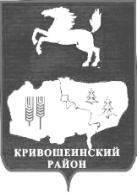 АДМИНИСТРАЦИЯ КРИВОШЕИНСКОГО РАЙОНА ПОСТАНОВЛЕНИЕ17.03.2016                                                                                                                     № 90	с. КривошеиноТомской областиВ целях приведения в соответствие с действующим законодательствомПОСТАНОВЛЯЮ:1.Внести в приложение к постановлению Администрации Кривошеинского района от 26.01.2012 № 28 «Об утверждении регламента работы административных комиссий муниципального образования Кривошеинский район» изменения следующего содержания:	1.2.в пункт 1 «Общее положение» добавить подпункты 1.6., 1.7. следующего содержания: «1.6.Административные комиссии не являются органами Администрации Кривошеинского района и осуществляет свою деятельность в пределах полномочий, установленных законодательством Российской Федерации и законами Томской области.»;«1.7. Административные комиссии не являются юридическими лицами.».	1.3. в пункте 5 «Порядок деятельности административных комиссий» подпункт 5.2 изложить в следующей редакции: «Заседания административных комиссий проводятся: в административной комиссии с.Кривошеино по четвергам с 11 часов 00 минут местного времени во вторую и четвертую неделю месяца, за исключением выходных или нерабочих праздничных дней; в административной комиссии с.Красный Яр по вторникам с 16 часов 00 минут местного времени во вторую и четвертую неделю месяца, за исключением выходных или нерабочих праздничных дней; в административной комиссии с.Володино по средам с 15 часов 00 минут местного времени во вторую и четвертую неделю месяца, за исключением выходных или нерабочих праздничных дней.».	1.4.пункт 6 «Заключительное положение» считать пунктом 7, подпункты 6.1., 6.2., 6.3 считать соответственно подпунктами 7.1., 7.2., 7.3. 1.5.дополнить пунктом 6 следующего содержания: «6. Организация делопроизводства административных комиссий.	6.1.Дела об административных правонарушениях, иная переписка по ним принимаются и хранятся ответственным секретарем административной комиссии, либо членами административной комиссии, его замещающими, через структурное подразделение Администрации Кривошеинского района, ответственное за организацию делопроизводства, до окончания сроков хранения.Решение об уничтожении дел, иной переписки по ним принимается членами административных комиссий на заседании с составлением акта уничтожения, который хранится в течение 3 (трех) лет.6.2. Вскрытие корреспонденции, направленной в адрес административных комиссии по делам об административных правонарушениях, осуществляется ответственным секретарем административной комиссии, лицом, его замещающим.6.3.Отправляемая корреспонденция по делам об административных правонарушениях передается в структурное подразделение Администрации Кривошеинского района, ответственное за организацию делопроизводства, в закрытом (запечатанном) виде.6.4.Учет и регистрацию документов по делам об административных правонарушениях осуществляет ответственный секретарь административной комиссии.6.5.Дела об административных правонарушениях, а также электронно-вычислительная техника (компьютеры) с электронными базами учета административных правонарушений и лиц, их совершивших, должны находиться в месте (комнате, кабинете), исключающем несанкционированный доступ и ознакомление с ними лиц, не являющихся членами административной комиссии, без уведомления ответственного секретаря комиссии.6.6.При прекращении в установленном порядке деятельности административных комиссий, дела, документы передаются для хранения в структурное подразделение Администрации Кривошеинского района, ответственное за организацию делопроизводства, до истечения сроков хранения, в соответствии с номенклатурой дел.»1.6. пункт 7 «Заключительное положение» дополнить подпунктом 7.4. следующего содержания «Административные комиссии при принятии решений по делам об административных правонарушениях самостоятельны».2.Настоящее постановление вступает в силу с даты его подписания.3.Опубликовать настоящее постановление в Сборнике нормативных правовых актов Администрации Кривошеинского района и  разместить на официальном сайте муниципального образования Кривошеинский район.     	4.Контроль за исполнением настоящего постановления возложить на управляющего делами Администрации Кривошеинского района.Глава Кривошеинского района                                                  (Глава Администрации)					                         С.А. Тайлашев			       Верно:Управляющий делами Администрации					М.Ю. КаричеваКитченко Л.Н.2-17-63Прокуратура, «Кривошеинская ЦМБ», Китченко Л.Н.О внесении изменений в постановление Администрации Кривошеинского районаот 26.01.2012 № 28 «Об утверждении регламента работы административныхкомиссий муниципального образования Кривошеинский район»